                                         Szitakötő                                             41. számKészítette: Veresné Szikszai GabriellaFeldolgozott mese: Nattán-Angeli Nóra : A ház, akinek lába kélMeseillusztráció 1 órábanA mesekönyveket gyakran díszítik rajzok, képek. Ezt illusztrációnak nevezzük.Az illusztráció előnye, hogy a szereplőket, helyszínek úgy rajzolhatjuk le, amilyennek a történet elolvasása után elképzeljük.Foglalkozás menete:A tanulók hangosan, váltó olvasással megismerkednek a történettel.Hallott mese utáni benyomások, hangulatok meghallgatása.Szereplők kigyűjtése, helyszínek, látnivalók megbeszélése után fantáziarajz készítése rajzlapra a felkínált eszközök kiválasztásával.Felkínált eszközök: Zsírkréta, színes ceruza, pasztellkréta, filctollAz elkészült alkotásokból kiállítás rendezése. Közös megtekintés, visszajelzések, értékelések meghallgatása.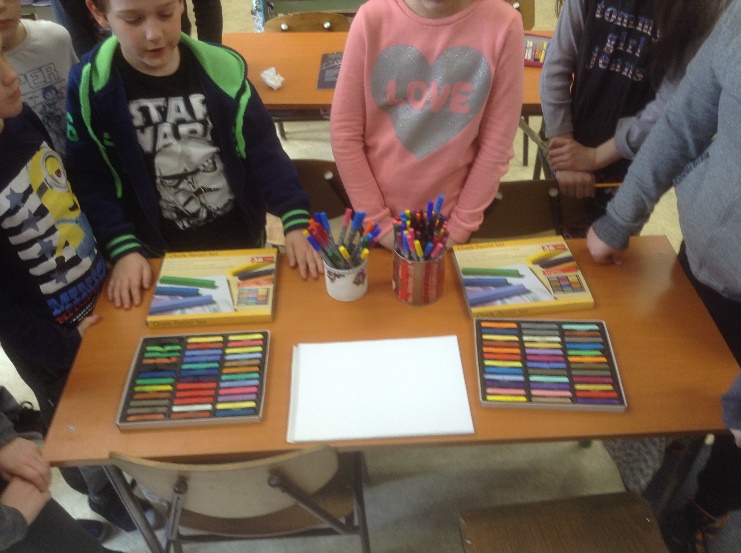 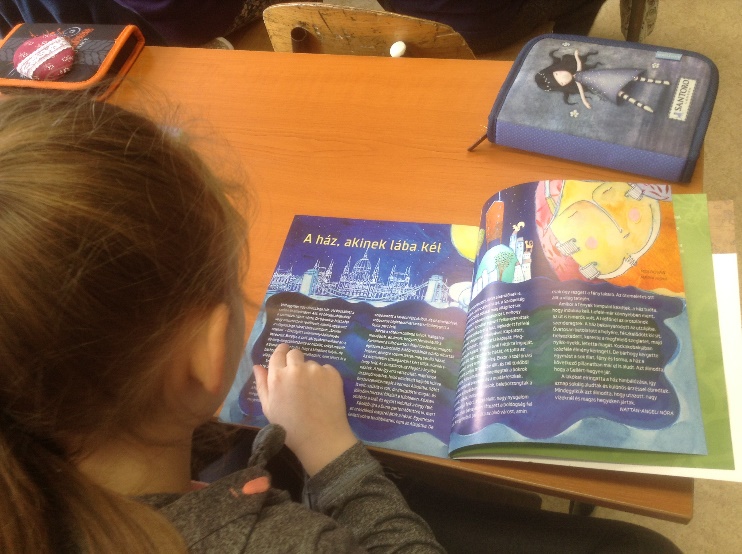 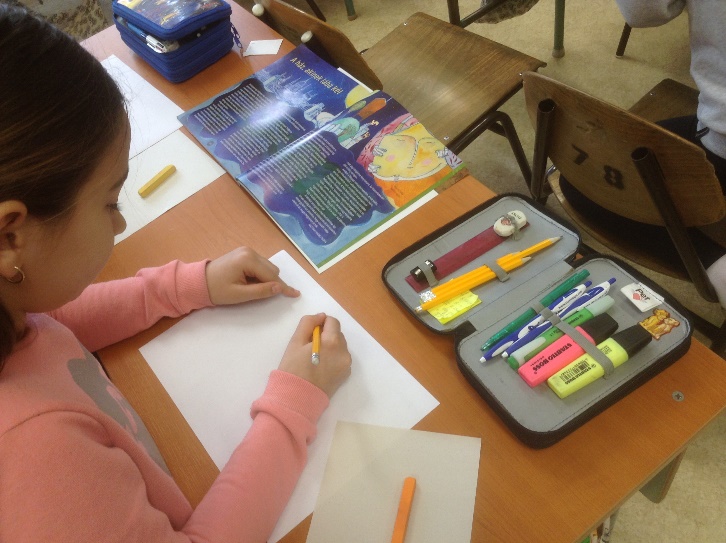 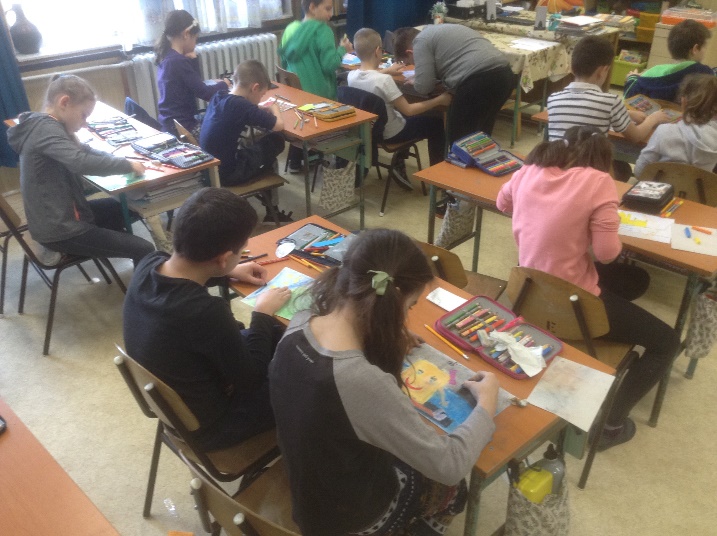 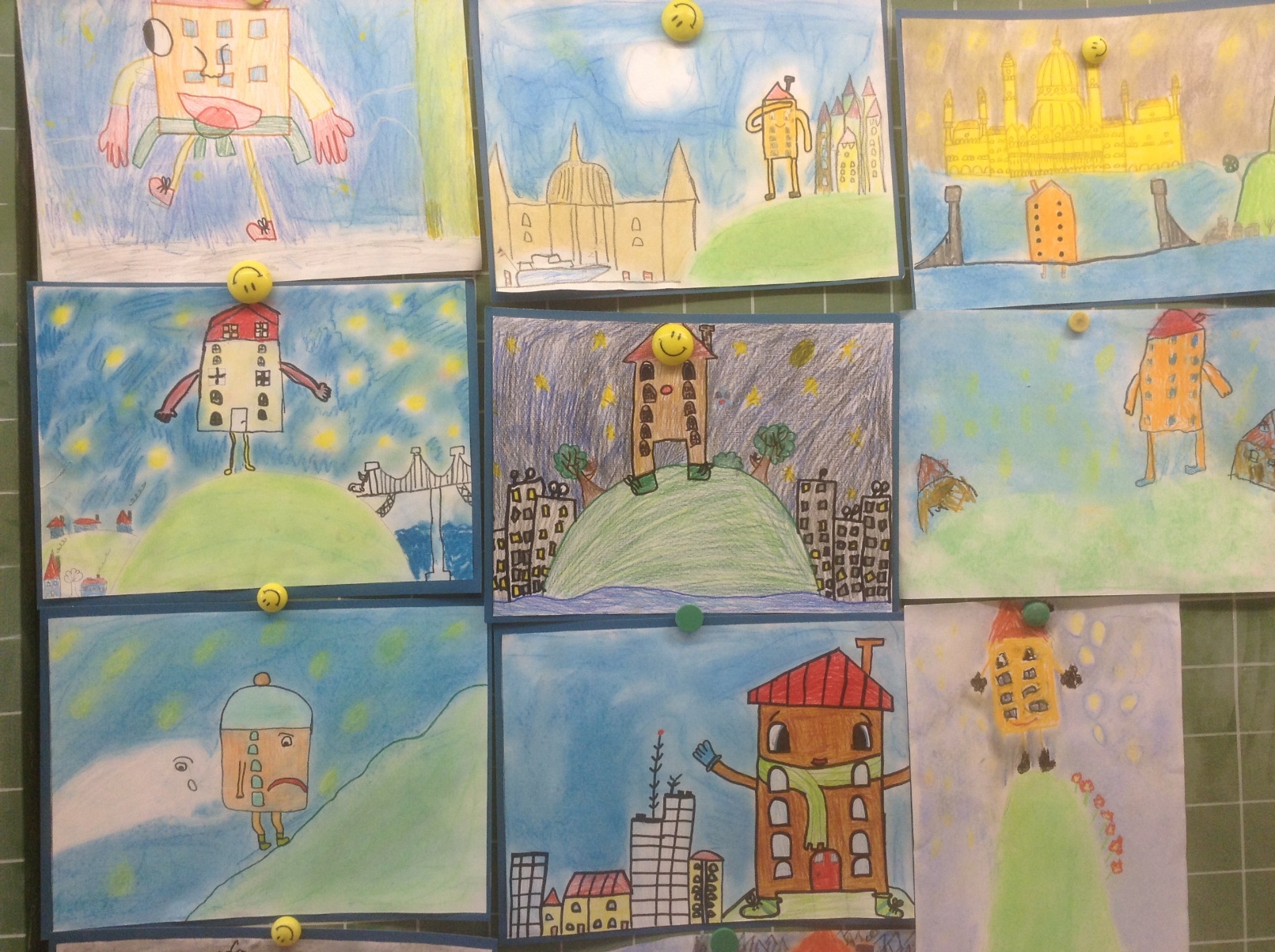 